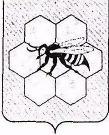 Собрание представителей сельского поселения Пестравкамуниципального района Пестравский Самарской областиР Е Ш Е Н И Е«О   проведении публичных слушаний  на территории  сельского поселения Пестравка муниципального района Пестравский  Самарской области  по обсуждению проекта  нормативно-правового акта «О проекте  бюджета сельского поселения Пестравка  муниципального района Пестравский  Самарской области на 2019 год»            15 ноября 2018 года                                                                                        № 87	В соответствии с положениями Федерального закона № 131-ФЗ от 06.10.2003 года «Об общих принципах организации местного самоуправления в Российской Федерации», руководствуясь нормативными положениями Устава сельского поселения Пестравка муниципального района Пестравский Самарской области, Порядком организации и проведения публичных слушаний в сельском поселении Пестравка муниципального района Пестравский Самарской области, утверждённого решением Собрания представителей сельского поселения Пестравка муниципального района Пестравский Самарской области от 19 февраля 2010 года № 4, Положением о бюджетном устройстве и бюджетном процессе в сельском поселении Пестравка муниципального района Пестравский Самарской области, утверждённым решением Собрания представителей сельского поселения Пестравка муниципального района Пестравский Самарской области от 29.05.2015г. № 18, Собрание представителей сельского поселения Пестравка муниципального района Пестравский  Самарской области,РЕШИЛО:Провести на территории сельского поселения Пестравка муниципального района Пестравский  Самарской области публичные слушания по вопросу обсуждения  проекта Решения Собрания представителей сельского поселения Пестравка муниципального района Пестравский Самарской области «О проекте бюджета сельского поселения Пестравка  муниципального района Пестравский Самарской области на 2019 год».	Опубликовать проект бюджета сельского поселения Пестравка муниципального района Пестравский Самарской области на 2019 год в районной газете «Степь» (приложение № 1).Определить срок проведения публичных слушаний с 28.11.2018 года по 07.12.2018 года. 	Установить срок внесения предложений по проекту муниципального правового акта «О бюджете сельского поселения Пестравка на 2018 год» с 28.11.2018 года по 04.12.2018 года в рабочие дни с 10.00 до 15.00 часов, в выходные дни с 12.00 до 14.00 часов  в здании администрации сельского поселения Пестравка  (446160, Самарская область, Пестравский район, село Пестравка, ул. 50 Лет Октября, 40).	Назначить ответственным лицом за ведение протокола публичных слушаний секретаря Собрания представителей сельского поселения Пестравка Губареву М.Ю.Прием замечаний и предложений по вопросу публичных слушаний оканчивается 04.12.2018 года.	Настоящее решение вступает в силу на следующий день после его официального опубликования.	Контроль за выполнением настоящего решения возложить на главу сельского поселения Пестравка муниципального района Пестравский Самарской области И.М. Казачкова.Глава сельского поселения Пестравкамуниципального района ПестравскийСамарской области                                                                                   И.М. КАЗАЧКОВПредседатель Собрания представителейСельского поселения ПестравкаМуниципального района Пестравский Самарской области                                                                                           А.М. УНЯЕВ